Сочихина Елизавета Сергеевна 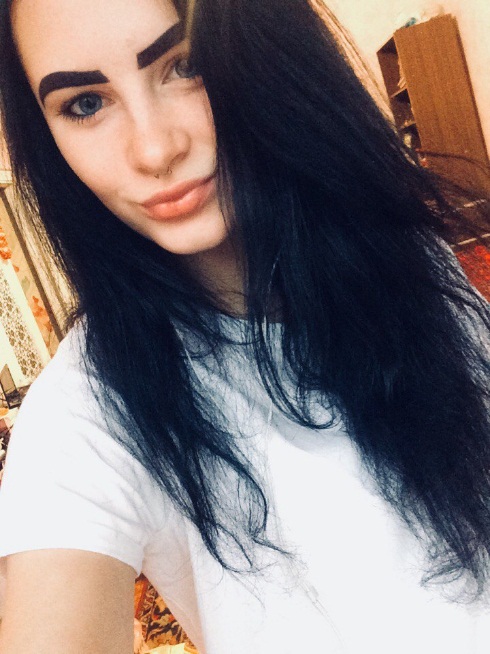 Личная информацияДата рождения: 31 января 2000г. (17 лет)
Семейное положение: Не замужем Гражданство: Российская Федерация
Место проживания: МурманскНомер телефона: 89113473094Цель: соискание вакансии переводчикаОбразованиеУчебное заведение: Гимназия №1 
Дата окончания: май 2017 годаУчебное заведение: Мурманский Арктический Государственный Университет
Дата окончания: июнь 2021 года
Факультет: Социально-Гуманитарный Институт
Специальность: Лингвистика. Перевод и переводоведение
Форма обучения: ОчнаяДополнительное образованиеЯзыковая школа «Hello» (2010-2016)Опыт работы:Городская библиотекаВремя работы: май-июль 2016Должность: разнорабочийПрофессиональные навыки:Иностранные языки: английский, немецкий
Компьютерные навыки: Microsoft Office Word, Microsoft Excel, Microsoft Power PointЛичные качества: отсутствие вредных привычек, коммуникабельность, энергичность, инициативность, самостоятельность, ответственность, быстрая обучаемостьДополнительно:
Занятия в свободное время: горные лыжи, плавание, верховая езда, рисование